Утверждаю: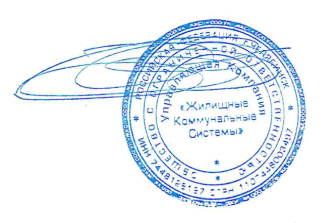 Директор ООО УК «ЖКС»___________Киреев Э.Р.ОТЧЕТо проделанной работе за 2016 год по договору управления МКДпо адресу: г. Челябинск, ул. Конструктора Духова, д.211.Характеристики дома2. Текущий ремонт общего имущества МКД3. Содержание общего имущества МКДДата ввода в эксплуатацию2014г.Общая площадь здания (включая лестницы, нежилые помещения и т.д.)7782,1 м2Уборочная площадь лестниц824,3 м2Общая площадь жилых помещений6126,8 м2Количество квартир100Количество этажей10№ п/пНаименование работЕд. измКол-во1Общие работы1.1Очистка водостоков от мусорашт.81.2Удаление снега и наледи с кровли, козырьковшт.11.3Ремонт, окраска малых формшт.11.4Пескопосыпка ручнаяшт.21.5Выкос травы раз21.6Установка недостающих, частично разбитых и укрепление стёкол в дверных и оконных заполненияхшт.11.7Укрепление или регулировка пружин, доводчиков и амортизаторов на входных дверяхшт.61.8Ремонт (установка) дверишт.21.9Механизированная очистка территории от снегараз81.10Утепление подвальных оконшт.192Электрооборудование2.1Замена эл. ламп в местах общего пользования зданийшт.602.2Замена предохранителей, автоматических выключателей, пакетных переключателей вводно-распределительных устройств, щитов.шт.22.3Включение, проверка, замена автоматовшт.272.4Ревизия, замена эл. патронашт.12.5Установка плафонов в местах общего пользования зданийшт.12.6Замена ламп ДРЛ-250шт.33Сантехническое оборудование3.1Замена, ревизия  шарового кранашт.133.2Проверка исправности, работоспособности, замена, регулировка и техническое обслуживание насосов, запорной арматуры, контрольно-измерительных приборов, автоматических регуляторов и устройств, коллективных (общедомовых) приборов учеташт.13.3Восстановление работоспособности (ремонт, замена) оборудования и отопительных приборов, водоразборных приборов (смесителей, кранов и т.п.), относящихся к общему имуществу в многоквартирном домешт.33.4Перезапуск ХВС/ГВС, отопленияшт.93.5Прочистка трубопроводов горячего и холодного водоснабженияшт.23.6Прочистка канализационных стояковшт.13.7Пломбировка счетчика  ХВС, ГВСшт.63.8Замена прокладок (подмотка, герметизация)шт.13.9Установка, замена замка в тех. помещенияхшт.13.10Ремонт канализационного стоякашт.53.11Устранение течи в соединениишт.2№ п/пНаименование работПериодич ностьЕд.измВыполн/ Кол-во1Аварийно-диспетчерская службаПринято и отработано заявок всего по домушт.221.1-общестроительныхшт.1.2- сантехническихшт.81.3- электротехническихшт.31.4- подрядными организациями (домофон, лифт)шт. 112Паспортная служба2.1Зарегистрировано граждан по месту жительствачел302.2Снято с регистрационного учетачел12.3Выдано справокшт.693Общие работы3.1Рассмотрено письменных заявленийшт.153.2Составлено актов по нарушениям, затоплениямшт.133.3Снято показаний общедомовых приборов учета по теплу, воде, электричествуЕжемесячноВыполнено3.4Проведено комиссионных осмотров (обследований) здания, конструкций, элементов инженерных систем и оборудования для определения состояния, выявления неисправностей, принятия решений по срокам их устранения )2 раза/годВыполнено3.5Проверка температурно-влажностного режима подвальных помещений и при выявлении нарушений устранение причин его нарушения 1 раз в кварталВыполнено3.6Очистка кровли, козырьков, подвалов от мусора2 раза /годВыполнено3.7Мытье окон1 раз /годВыполнено3.8Мытье плафонов светильников1 раз /годВыполнено3.9Дератизация и дезинсекция подваловежемесячноВыполнено3.9Проверка состояния дверей подвалов, запорных устройств на них и устранение выявленных неисправностей в течение суток ПостоянноВыполнено3.10Контроль за работой лифтового оборудования, выполнением техобслуживания и техосвидетельствания ежедневно4.Электрооборудование4.1Контроль параметров сети, работоспособности счетчиков, контроль положения коммутационной аппаратуры, температуры в помещении. Осмотр и устранение видимых неисправностей1раз/месВыполнено4.2Уборка помещений. Осмотр средств защиты (перчатки д/э, ковры д/э и т.д.)4 раза/годВыполнено4.3Осмотр и устранение видимых неисправностей системы заземления (при необходимости), с составлением акта.1 раз/месВыполнено4.4Измерение температуры токопроводящих конструкций, разъемов, соединений (бесконтактным измерителем), маркировка элементов электроустановок, токоведущих проводников, нулевых, рабочих и защитных проводников, проверка состояния предохранительных разъединителей, протяжка соединительных зажимов.4 раза/годВыполнено4.5Чистка светильников на высоте до 2,5 м (обязательна при замене ламп и ремонте). Чистка светильников на высоте свыше 2,5 м (обязательно при замене ламп или ремонте)1 раз/годВыполнено4.6Осуществление мероприятий по рациональному расходованию электроэнергии, по снижению расхода электроэнергии, повышению сроков службы электрооборудования и электрических сетейПостоянноВыполнено5.Водоснабжение, канализация (хозяйственное водоснабжение, бытовая канализация, ливневая канализация)5.1Чистка фильтров на гребенках ХГВСежемесячноВыполнено5.2Проверка исправности, работоспособности, регулировка и техническое обслуживание насосов, запорной арматуры2 раза/ годВыполнено5.3Проверка работоспособности предохранительных и регулирующих устройств, составных частей ежедневноВыполнено5.4Чистка всех узлов и агрегатов2 раза/ годВыполнено5.5Осмотр трубопроводов ХГВСежедневноВыполнено5.6Проверка лежаков канализации1 раз /неделюВыполнено5.7Осмотр колодцев К-1, К-21 раз/месВыполнено6Система теплоснабжения6.1Гидравлические и тепловые испытания теплообменного оборудования 1 раз в годВыполнено6.2Работы по очистке теплообменного оборудования  для удаления накипно-коррозионных отложений1 раз в годВыполнено6.3Консервация и расконсервация, ремонт, регулировка, промывка, испытание (гидравлические) систем центрального отопления, промывка системы под давлением1 раз в годВыполнено7Система вентиляции7.1Проверка работоспособности общеобменной вентиляции в квартирахквартир208.Аттестация специалистов по основам промышленной безопасности, технической эксплуатации тепловых энергоустановок и электроустановок1 раз / годВыполнено